SEGUNDO GRADO –CLASS N°61) ANSWER THIS QUESTION2) COMPLETE WITH THE CORRECT WORD3) REPASO REPITIENDO CON EL VIDEO: LINK: https://www.youtube.com/watch?v=nA-jUj_9Uzw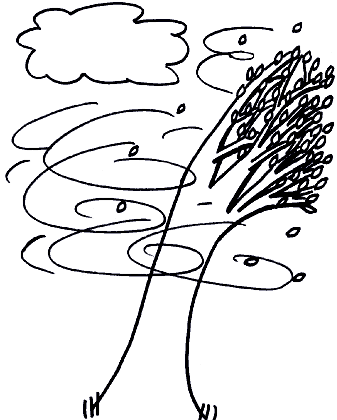 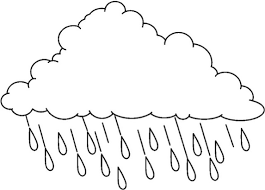 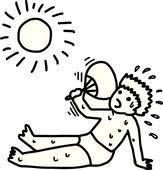 It´s………………………………It´s………………………………It´s………………………………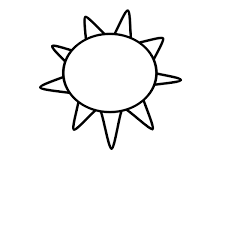 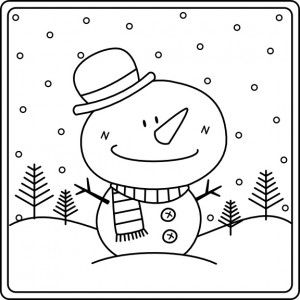 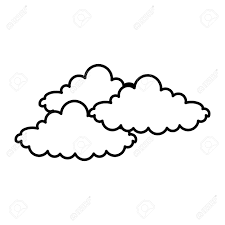 It´s………………………………It´s………………………………It´s………………………………